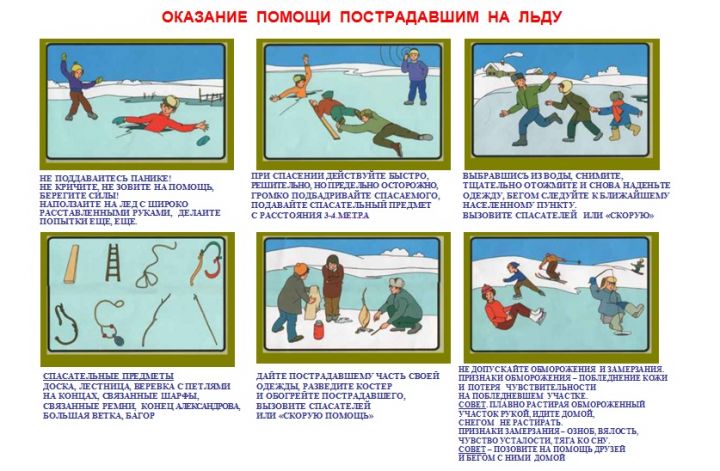 ПАМЯТКАВыбор пути и проверка прочности льдаЕсли лед не покрыт слоем снега, вы можете определить его прочность по окраске. Лёд, имеющий синеватый или зеленоватый оттенок, без пузырьков, является самым прочным. Если лед имеет молочный оттенок и проламывается без потрескивания, он примерно вдвое слабее. Такой лед возникает после сильного снегопада. Кроме того, ледяное покрытие на любом водоеме неравномерно – где-то есть прочные места, а где-то лёд слабее.Чтобы убедиться, что по льду можно идти, нужно аккуратно наступить на него и посмотреть, образуются ли на его поверхности трещины. Мелкие радиальные трещины и похрустывание льда говорит о том, что по льду уже можно ходить. При этом помните, идти надо осторожно, постоянно проверяя форму образующихся под ногами трещин. Если образуются кольцевые трещины – лед недостаточно прочен, и лучше отказаться от дальнейшего пути по нему. Пористый лед во время весенней оттепели, после дождя или измороси получает матовый белый или желтоватый оттенок. Он очень ненадежен. Ноздреватый, образовавшийся во время сильного снегопада лед также может таить в себе опасность. Помните, что безопасность на льду может гарантировать лишь отсутствие трещин вообще, только в этом случае лед стабилен и прочен.Очень осторожно нужно спускаться на лед и выходить с него на берег при переходе быстрой реки, такой лёд обычно многослоен и имеет массу воздушных пузырей, которые делают его достаточно хрупким. На извилистых реках с быстрым течением наиболее слабые места расположены у берегов, называемых припой, а в середине лед имеет более однородную и прочную структуру. Спускаться к реке или подходить к берегу лучше там, где нет снега. Наиболее тонок речной лед именно под сугробами, у скал и крутых берегов, около деревьев, коряг, зарослей камыша или рогоза, а также в местах слияния разных водных потоков – впадения ручьев и притоков или их вытекания из реки. Опасность представляет также полынья или прорубь, припорошенная снегом или чуть покрытая тонким слоем льда. Такую полынью достаточно трудно заметить, особенно после снегопада.ПАМЯТКАПравила безопасного поведения на льдуПравильное поведение на льду поможет вам избежать возможных рисков и предотвратить опасность по отношению к другим людям во время прогулок или вынужденного перехода покрытого льдом водоема. Вам следует помнить и соблюдать правила безопасного поведения на льду.Не переходить замерзший водоем в местах, где это запрещено. Не выходить на недавно замерший и еще не окрепший лед. При необходимости проверьте возможность перехода по льду вышеописанным методом. Не собираться большими группами на одном участке льда. При необходимости перехода водоема группой рассредоточьтесь и идите на небольшом расстоянии друг за другом. Не приближаться к прорубям и полыньям на льду. Не скатываться на санках, ледянках, лыжах с берега на тонкий, еще не окрепший лед и категорически запретить это делать детям без присмотра. Не выходить на лед при плохой освещенности или видимости, особенно в темное время суток. Не выезжать на автомобиле на лёд вне мест специально организованных переправ. ПАМЯТКАПорядок перехода водоема по льдуПеред выходом на лед следует убедиться в его прочности и надежности. После этого осторожно передвигайтесь по льду скользящим шагом, опираясь на всю ступню. Будьте готовы в случае опасности или возникших сомнений повернуть назад к берегу. Если вы переправляетесь через водоем на лыжах и не уверены в прочности льда, вам следует расстегнуть на лыжах крепления, чтобы в чрезвычайной ситуации быстро освободиться от них. Не стоит совсем снимать лыжи при переходе водоема, поскольку они снижают давление на лед и снижают риск его разлома. Если у вас есть рюкзак, нужно заранее снять одну лямку с плеча, а также вытащить руки из темляков лыжных палок, чтобы также быстро отбросить ненужный балласт в случае опасности.Группа людей переправляется цепочкой с расстоянием между людьми не менее 5 метров. Первым идет самый опытный и подготовленный участник группы, который по пути анализирует состояние льда. При переходе группой нужно страховаться длинной веревкой или использовать для этой цели шест, также можно надеть спасательный жилет. Идти по льду следует медленно. При медленной ходьбе лед не проломится мгновенно. Он будет трещать и проседать. По изменению его внешнего вида, форме трещин и выступлению воды можно будет сделать вывод о надежности льда и степени риска такого перехода. При любом тревожном признаке нужно сразу вернуться назад. Возвращаться следует по своим собственным следам, плавно скользя по льду, не отрывая ног и не делая резких движений.ПАМЯТКАПравила безопасности на водных объектах в зимний периодНаступил зимний период, все водные объекты покрылись тонким льдом. Лёд становится прочным только после того, как установятся морозные непрерывные дни. Опасны кратковременные оттепели, так как это приводит к потере прочности. Все знакомы с основными правилами безопасного поведения на водоемах, но не все их соблюдают. Это те люди, которые, не дожидаясь необходимой прочности льда, забывая про запрещающие знаки и указатели, выходят на ледовые поля, что бы лихо пробежать на коньках, опробовать хоккейные клюшки, посидеть с удочкой над лункой, а то и сократить путь и бесстрашно перейти водоём напрямик, не думая о последствиях.Согласно статистических данных, в большинстве случаев гибели на водоемах, в осенне-зимний период, жертвами льда становятся мужчины – любители подледного лова, дети, оставленные без присмотра, а также те, кто, пренебрегает советами спасателей, и выходят на неокрепший, рыхлый и непрочный лед. Каждый гражданин обязан строго соблюдать порядок и осторожность при участии в различных проводимых мероприятиях на льду. Особенно внимательно необходимо следить за детьми. Лед до наступления устойчивых морозов, непрочен. Скрепленный вечерним или ночным холодом, он еще способен выдерживать небольшую нагрузку, но днем, быстро нагреваясь от просачивающейся через него талой воды, становится пористым и очень слабым.Как правило, во время становления льда, водоемы замерзают неравномерно, по частям: сначала у берега, на мелководье, в защищенных от ветра заливах, а затем уже на середине. На озерах, прудах (на всех водоемах со стоячей водой, особенно на тех, куда не впадает ни один ручеек, в которых нет русла придонной реки, подводных ключей) лед появляется раньше, чем на речках, где течение задерживает льдообразование. На одном и том же водоеме можно встретить чередование льдов, которые при одинаковой толщине обладают различной прочностью и грузоподъемностью.Основным условием безопасного пребывания человека на льду является соответствие толщины льда прилагаемой нагрузке:- безопасная толщина льда для одного человека: не менее 7 см;- безопасная толщина льда для совершения пешей переправы: 15 см и более;- безопасная толщина льда для проезда автомобилей: не менее 30 см.Время безопасного пребывания человека в воде:- при температуре воды 24° С время безопасного пребывания: 7-9 часов,- при температуре воды 5-15° С - от 3,5 часов: до 4,5 часов;- температура воды 2-3° С оказывается смертельной для человека через 10-15 мин;- при температуре воды минус 2° С смерть может наступить через 5-8 мин.ПАМЯТКАПравила поведения на льдуЧтобы не случилось беды, необходимо соблюдать элементарные правила поведения на льду.Ни в коем случае нельзя выходить на лед в темное время суток и при плохой видимости (туман, дождь, снегопад).При переходе через реку следует пользоваться ледовыми переправами.Нельзя проверять прочность льда ударом ноги. Если после первого сильного удара твердым предметом или лыжной палкой покажется, хоть немного воды, - это означает, что лед тонкий, по нему ходить нельзя. В этом случае следует немедленно отойти по своему же следу к берегу, скользящими шагами, не отрывая ног ото льда и расставив их на ширину плеч, чтобы нагрузка распределялась на большую площадь. Точно так же поступают при предостерегающем потрескивании льда и образовании в нем трещин.При вынужденном переходе водоема безопаснее всего придерживаться проторенных троп или идти по уже проложенной лыжне. Но если их нет, надо перед тем, как спуститься на лед, очень внимательно осмотреться и наметить предстоящий маршрут.При переходе водоема группой необходимо соблюдать расстояние друг от друга 5-6 м. Замерзшую реку (озеро) лучше перейти на лыжах, при этом: крепления лыж расстегните, чтобы при необходимости быстро их сбросить; лыжные палки держите в руках, не накидывая петли на кисти рук, чтобы в случае опасности сразу их отбросить.На замерзший водоем необходимо брать с собой прочный шнур длиной 20-25 метров с большой глухой петлей на конце и грузом. Груз поможет забросить шнур к провалившемуся в воду товарищу, петля нужна для того, чтобы пострадавший мог надежнее держаться, продев ее подмышки.В чрезвычайных ситуациях очень важно сохранить максимум хладнокровия, избавиться от страха, оценить обстановку в целом и наметить наиболее безопасную линию поведения. Нерешительность, растерянность, объясняются, как правило, элементарной безграмотностью. Не зная, что предпринять для своего спасения, человек впадает в оцепенение или панику, сменяющуюся отчаянием, чувством обречённости. Быть готовым к решительным и умелым действиям самому часто означает спасти свою жизнь.ПАМЯТКАВ случаях, если вы провалились в полыньюВаши действия:не паникуйте, не делайте резких движений;дышите как можно глубже и медленнее, делайте ногами непрерывные движения так, словно вы крутите педали велосипеда, одновременно зовя на помощь, ведь поблизости могут оказаться люди;раскиньте руки в стороны и постарайтесь зацепиться за кромку льда, придав телу горизонтальное положение по направлению течения;попытайтесь осторожно налечь грудью на край льда и забросить одну ногу, а потом и другую на лед, используйте острые предметы (нож, гвозди), если лед выдержал, перекатываясь, медленно ползите к берегу;ползите в ту сторону, откуда пришли, ведь лед здесь уже проверен на прочность;выбравшись на берег, не останавливайтесь, чтобы не замерзнуть окончательно;бегом добирайтесь до ближайшего теплого помещения.В случаях, когда нужна ваша помощь: вооружитесь любой длинной палкой, доскою, шестом или веревкой (шарф, ремень). Ползите, широко расставив при этом руки и ноги толкая перед собой спасательные средства, осторожно двигаясь по направлению к полынье. Остановитесь от находящегося в воде человека в нескольких метрах, бросьте ему спасательное средство. Осторожно вытащите пострадавшего на лед и вместе на расстоянии ползком выбирайтесь из опасной зоны. Доставьте пострадавшего в теплое место. Оказавшись в тепле, сразу же переоденьте его в сухую одежду, при необходимости растерев обмороженные места спиртом, и напоите теплым чаем, ни в коем случае не давайте алкоголь, это может привести к летальному исходу. Если до ближайшего помещения слишком далеко, разводите костер прямо на месте, высушите одежду пострадавшего, дав ему что-нибудь из своих вещей. Если пострадавший сильно обморожен, растирайте его спиртом.Зимними спасательными средствами являются:Спасательная доска. Длина доски – 5-8 метров, ширина - 120 см. На одном конце крепится петля, на другом - веревка длиной от 30 до 40 м. Спасатели на берегу привязывают к неподвижному предмету конец веревки, потом подползают по льду к пострадавшему и подают ему конец доски с петлей, помогая выбраться из воды.Спасательный шест. Длина – 5-8 метров. К концу шеста крепится пеньковая капроновая веревка длиной 40 м. Спасатель привязывает на берегу веревку, приближается на безопасное для себя расстояние, подает пострадавшему шест, помогает выбраться из воды.Спасательная веревка. Длина – 25-30 м с большими, длиной до 70 см, петлями на обоих концах. Спасатель надевает на левую руку петлю, а правой берет другую петлю и, сделав два-три круговых размаха, бросает ее тонущему. Поймав петлю, тонущий надевает ее через голову под руку, после чего спасатель подтягивает его к берегу.Спасательная лестница. Длина – 3-6 м, ширина – 50-70 см. Изготавливается из ели, сосны или дюралюминиевых трубок с запаянными концами. Используется спасателями так же, как и спасательная доска. Во всех случаях желательно, чтобы спасатель предварительно подстраховался.Подручные средства. В экстренных ситуациях для оказания помощи утопающему могут быть использованы подручные средства: бревна, шесты, лыжи, щиты, веревки, брючные ремни, личная одежда и др.Если на ваших глазах провалился человек под лед: Немедленно сообщите о происшествии по телефонам: 01, 02, 112 для абонентов сотовой связи.БУДЬТЕ ВНИМАТЕЛЬНЫ И ОСТОРОЖНЫ!ТОНКИЙ ЛЕД ОПАСЕН!